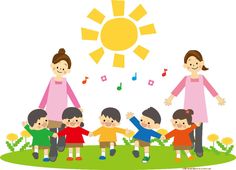  Semana:Lunes 02 al 06 de agostoSector: Comunicación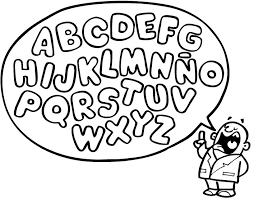 Próximos contenidos:• Practica de lectura al-el-il-ol-ul, más grafica en cuaderno rojo. (dos planas y una plana de palabras simples).Lunes 02 de julio. Presentación de artículos EL /LA, más trabajo en el libro Magia de las palabras. (páginas 46 y 47), más guía clase 2.Martes 03 de julio.Dictado: la-le-li-lo-lu más palabras simples respetando mayúsculas ejemplo: Lola – Lela (manuscrita).Miércoles 04 de julio.Presentación de la “Y/y” video más grafica en cuaderno.Viernes 06 de julio.Sector: Matemáticas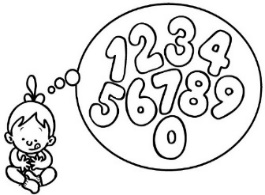 Próximos contenidos:•	Presentación Nº 13, rellenar cartel más guías clase 1 Materiales: - AlgodónLunes 02 de agosto.Graficar en pizarra más dos planas en cuaderno, una plana, tarea para la casa.Martes 03 de agosto.Trabajar conjuntos en cuaderno, más libro pre- escolar paginas 7, 8 y 9.Miércoles 04 de agosto.Ordenar, Completar, antecesor y sucesor en cuaderno, mas repaso de números. Material: Carteles de números. Viernes 06 de agosto.Sector: Historia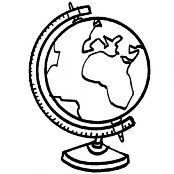 Próximos contenidos: Profesiones y oficios.•Profesión: Doctor.Se mostrará PPT y trabajaremos en cuaderno y lámina.Jueves 05 de agosto.Sector: Ciencias Naturales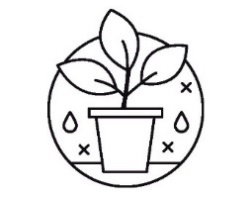 Próximos contenidos:Animales según su hábitat.Se mostrará PPT sobre animales acuáticos, más lámina de trabajo clase 1.Materiales: -lápices de colores- una hoja de block- pegamentoLunes 02 de agosto.Talleres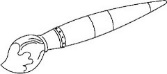 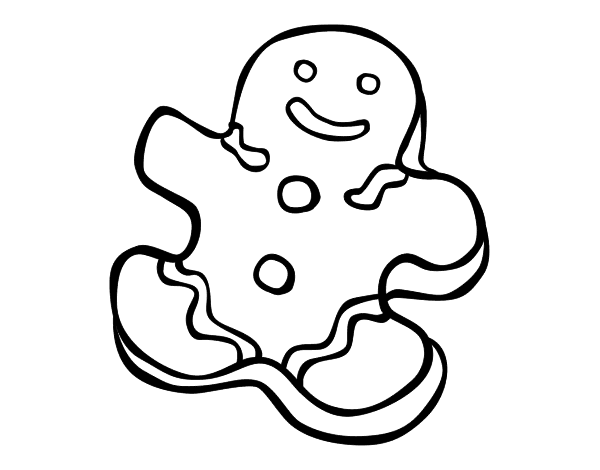 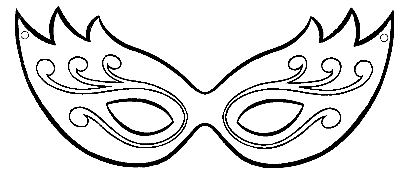 Dia de la miel.Realizaremos la confección de un panal de abejas, para el cual necesitaremos los siguientes materiales: - 6 conos de confort o nova- témpera amarilla- pincel- tijeras- pegamentoMiércoles 04 de agosto.Realizaremos la confección de nuestras abejas, para lo cual necesitaremos los siguientes materiales.-Plumón negro.-3 limpia pipas para manualidades negras.-3 pelotas de ping pong.Viernes 06 de agosto.